Designing a Personal TourTravel professionals are often called upon to design tours that cater to specific individual travelers.  This activity will have each person in the class outline specific personal information about their travel preferences.  Then, each student will receive another student's travel preferences, and will then design a 1-week tour to meet their needs.  Part of the evaluation for this tour will come from the person for whom it was designed.Instructions:Complete the Travel Preferences sheet and hand it in.Design a 1-week tour to meet the travel preferences of the student you've been assigned.  Each tour must following these guidelines:assumption is that the person will travel with a friend and will share a hotel roomtour would originate from Abbottsford or Vancouvermaximum cost is $5000/personmust include transportation (at least 2 types)must include accommodationsmust include some type of meal planmust include at least 4 attractions/activitiesPrint out your completed tour, including costs, and be prepared to share it with the person for whom it was designed.Evaluation:30 marks (teacher and peer evaluation)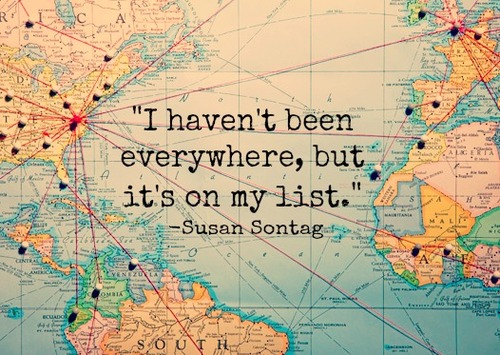 